Wednesday 22nd May (09:00-10:00)Opening 
Introduction & welcome, Local arrangements, IPR call [Rennoch]<<<<<Call for IPRs (clause 4.1 of the ETSI IPR Policy, Annex 6 of the Rules of Procedure): "The attention of the members of this Technical Body is drawn to the fact that ETSI Members shall use reasonable endeavours to inform ETSI of Essential IPRs in a timely fashion. This covers the obligation to notify its own IPRs but also other companies’ IPRs.The members take note that they are hereby invited:-to investigate in their company whether their company does own IPRs which are, or are likely to become essential in respect of the work of the Technical Body,-to notify to the Chairman or to the ETSI Director-General all potential IPRs that their company may own, by means of
	the IPR Information Statement and the Licensing Declaration forms that they can obtain from the secretariat"Members are encouraged to make general IPR undertakings/declarations that they will make licenses available for all their IPRs under FRAND terms and conditions related to a specific standardization area and then, as soon as feasible, provide (or refine) detailed disclosures."The attention of all participants to the meeting was drawn to the fact that ETSI activities are subject to all applicable antitrust and competition laws and that compliance with said laws is therefore required by any participant of the meeting, including the Chairman and Vice-Chairmen."Approval of agenda, allocation of contributions to Agenda ItemsTopics: review agenda content, allocation of contribution to agenda items, agenda items time scheduling.Contributions: five updated Technical drafts, two presentations from the DIN IoT meeting and OPCF callReports from previous MTS Meetings [Rennoch]Topics: TST#6 minutes review MTSTST(19)006006Topics: Review of Action listPlanning/status on TST work items for 2019 [All]Topics: Status of accepted WIs: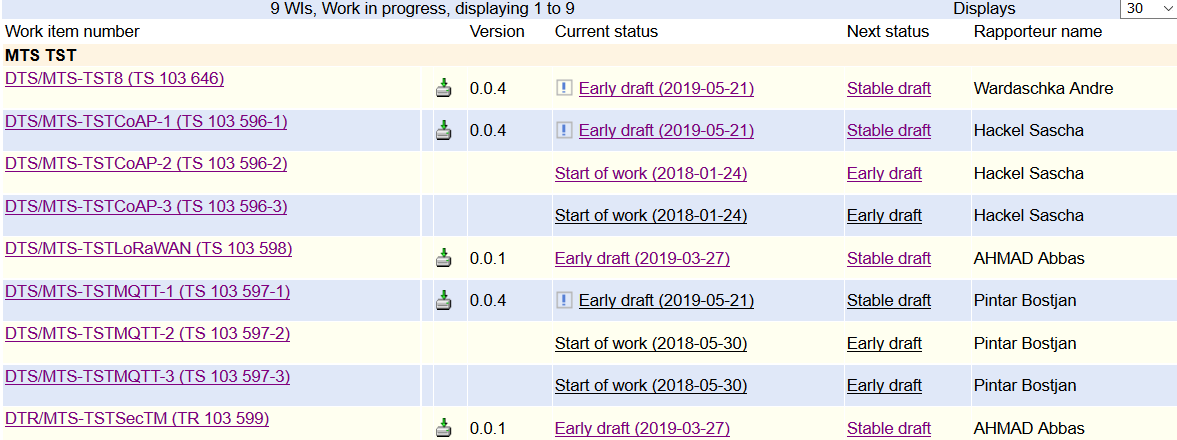 Sascha: CoAP WI has been continued, client tests have been added, but still not in stable draft status. 
Time schedule to be updatedBostjan: MQTT WI similar like in CoAP, 128 TPs (106 server/22 client) Time schedule to be updatedAndre: Sec TPs has been reordered due to update of base standard IEC 62443-4-2, approach has been reviewed by DKE in Germany, under discussion on international level, no modification of the time schedule.AP (Axel): to contact Abbas regarding the status of the WI draft contributed by EGMPlanning/status on TST liaisons for 2019 [All]Meeting wrap upApprovals (review & confirmation) [All]Topics: recapitulation of current drafts, LS out approved during the meeting, presentation of remaining ones to be approved, announcement expected revisions to be approved by remote consensus after the meeting.Related Contributions:LS OUTNew WIActions listCalendar of future meetings & EventsProposal: September 7th, before the MTS#78 meeting, MunichParticipants List:Action NumberAction StatusAP(02)03Provide latest information on TDL tool support (Michaele)OngoingAP(02)05Contact LoRa alliance regarding available tests (Frank/EGM)OpenAP(05)03Forward link to AIOTI landscape document with appearance of MTSTST (Sascha)OngoingAP(06)01Contact Abbas and report/confirm the updated schedule (Axel)ClosedAP(06)02Invite/include TDL experts from ETSI/MTS for discussion with OPCF experts (Axel)OngoingTopics: Status of contacts/liaisons:Meeting/presentation at DIN AA IoTAP (Axel): upload the slides from the meeting in March -> MTSTST(19)007006Communication with OPCF compliance groupAP (Axel): upload the slides from the phone call in April -> MTSTST(19)007005Upcoming meeting with OPCF at 29th May is for promotion of ETSI methods and techniques (TDL and TTCN-3) only and 
a good possibility to share promotional material regarding TDL and TTCN-3.approaches for OPCFAction NumberAction StatusAP(02)03Provide latest information on TDL tool support (Michaele)OngoingAP(02)05Contact LoRa alliance regarding available tests (Frank/EGM)OpenAP(05)03Forward link to AIOTI landscape document with appearance of MTSTST (Sascha)OngoingAP(06)02Invite/include TDL experts from ETSI/MTS for discussion with OPCF experts (Axel)OngoingAP(07)01Contact Abbas and report/confirm the updated schedule (Axel)OpenTitleLast nameFirst  NameOrganisationMrs.Chaulot-Talmon                Emmanuelle          ETSIMr. PintarBostjanSintesioMr.HackelSaschaFraunhofer FOKUSMr.WardaschkaAndréDEKRA ExamMr.Makedonski                    Philip              Uni GöttingenDr.Réthy                         GyörgyEricsson LMMr.CarignaniMicheleETSIMr.KristoffersenFinnCinderella ApSMr.RennochAxelFraunhofer FOKUSMr.StomberJensAUDIMr.JäkelFrank-WalterFraunhofer IPKMr.WolffTobiasFraunhofer IPKDr.UlrichAndreasSiemensMr.MulliganUltanETSIMr. Massoudian                    FrankHuawei Technologies (UK) Co., Ltd.Dr. PershwitzEdwardHuawei Technologies (UK) Co., Ltd.Dr.HogrefeDieterUni GöttingenMr.KäärikMarttiOÜ ElviorMr.WilesAnthonyETSI